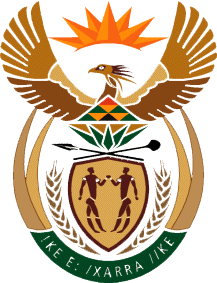 ANNEXURE A4SERVICE LEVEL INDICATORS-------------First EditionJanuary 2017SERVICE LEVEL INDICATORSINTRODUCTIONThe purpose of the Service Level Indicators is to guide and document the expectations and requirements of the services to be rendered to the Tendering Institutions by the Service Provider.This document may be used as the benchmark against which reviews and, as appropriate, modifications to the service provided by the Service Provider shall take place.KEY PERFORMANCE INDICATORSKey performance indicators (KPIs) are management tools designed to monitor supplier performance and help meet the goals, objectives and service levels of the contract.The KPIs must help point you in a direction, improve performance levels, identify breakdowns in a process and are a driver of continuous improvement for more efficient and sustainable procurement processes.KPIs should be relevant to your institution and should be simple to use.  When developing the KPIs, no more than 10 (ten) should be enough.  You don’t want to become overwhelmed and find yourself serving the KPIs rather than having them serve you. Following KPIs shouldn’t be about hours of gathering data.  If you are establishing your first KPIs, start with just a couple so that everyone can understand them and their purpose.  You can always add more KPIs later.2.1	How should you set up your KPIs?Before starting to establish KPIs, you should figure out what your stakeholders need and what are the institution’s strategies and objectives for the future. It starts with meeting the management as well as other stakeholders.Look for ways the supply chain unit can help meet them, and then look for metrics that reveal your progress towards achieving those goals. There is no one-size-fits-all formula for all departments and the goals as well as the KPIs are most usually custom.Introduce the newly established KPIs to procurement employees as well as all the stakeholders. Everyone should be well aware about the metrics, the reporting as well as the goals of them.The metrics should then be signed off by management in order to maintain accountability, and later on they will be reported on in future progress meetings.2.2	Major groups of KPIsThe goals of KPIs can be divided into five major groups according to their purpose: receive savings (Cost), increase quality (Quality), improve delivery (Delivery), timeliness of actions (Timeliness), improved transparency (Integrity) and improved productivity (Systems Productivity).All groups are tightly bound together and it’s important to understand that these are like an octopus: if you are setting up your KPIs from only one of the groups, you don’t want to harm any of the others because it might decrease supply sustainability.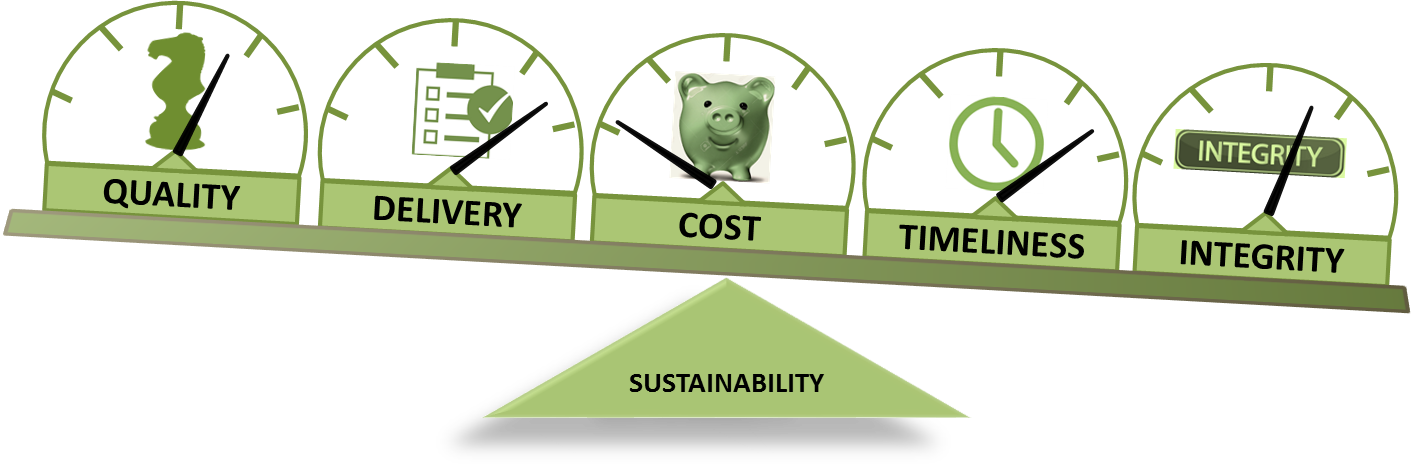 Range of ServicesThe Services rendered are reflected in the Scope of Work (Annexure A1 Paragraph 15).MEASUREMENT CRITERIAThe following table lists a comprehensive number of Key Performance Areas and Indicators. The Tendering Institution must select the most relevant KPA and KPIs and include it in their contracts and quarterly and annual reviews of the contract.  Tendering Institutions may change the descriptions, targets and frequency of measurement according to their needs.Key Service AreaDescription of ServiceTargetFrequency of MeasurementWeighting of ServiceReference GENERALGENERALGENERALGENERALGENERALGENERALHours of operationRendering services throughout working hours. Monday to Friday (8h00 – 17h00)100%Monthly/Quarterly Review15.3.1(b)After hours/emergency servicesAfter hours services must be rendered Monday to Friday outside normal official hours(17h00 to 8h00) and 24 hours on weekends and Public Holidays 100%Monthly/Quarterly Review15.3.1(b)15.3.6Travel Policy ImplementationControls put in place to ensure policy compliance80%Monthly/Quarterly Review15.3.1(e)Traveller ProfilesAll travellers must be set up with a personal profile. 80% of travellersMonthly/Quarterly Review15.3.1 (g)Third Party ManagementManage the third party service providers by addressing service failures and complaints against these service providers80%Monthly/Quarterly Review15.3.1(h)RESERVATIONSRESERVATIONSRESERVATIONSRESERVATIONSRESERVATIONSRESERVATIONSTurnaround times to acknowledge requestsTurnaround time on domestic bookingsAnd point to point international bookings within 4 working hours80% of bookings within 4 hoursMonthly/Quarterly Review15.3.2(h)Turnaround times to acknowledge requestsTurnaround time for quotations on multi-sector regional and international air travel within 24 hours80% of bookings within 24 hoursMonthly/Quarterly Review15.3.2(h)Turnaround times to acknowledge requestsPrioritise last minute booking for same day travel within 1 hour90% of bookings within 1 hourMonthly/Quarterly Review15.3.2(h)Turnaround times to acknowledge requestsResponse to change or cancellation of bookings within 4 hours90% of changes & cancellations within 4 hoursMonthly/Quarterly Review15.3.2(h)Group BookingsNumber of group bookings facilitated100% of all requestsQuarterly15.3.2(i)Group BookingsConsultant to acknowledge receipt of enquiries/bookings within 3 hours or receipt95%Ad hoc/Quarterly 15.3.2 (i)Group BookingsConsultant to provide quotations within 2 business days of receiving enquiry95%Ad hoc/Quarterly15.3.2 (i)Group BookingsIn the event that a consultant need additional time to get prices from a venue, it must be communicated to the client concerned95%Ad hoc/Quarterly15.3.2 (i)Group BookingsVouchers to be issued within a day prior to the event (short notice due to high volumes of changes)95%Ad hoc/Quarterly15.3.2 (i)Group BookingsConsultant to provide ongoing feedback to the booker until the booking is confirmed95%Ad hoc/Quarterly15.3.2 (i)Group BookingsNo voucher can be issued without an electronic or manual authorisation. The information must reflect correctly and signed by the booker and the authoriser95%Ad hoc/Quarterly15.3.2 (i)Group BookingsAll contracts must be signed by the Client’s authoriser95%Ad hoc/Quarterly15.3.2 (i)Group BookingsAny additional items required at the venue/during the conference should be signed off by the authoriser95%Ad hoc/Quarterly15.3.2 (i)Group BookingsAll invoices will be sent to the booker for verification before payment. 95%Ad hoc/Quarterly15.3.2 (i)Support & AdviceTMC will support and assist with advice, documentation for passports and visa applications, inoculation requirements, foreign currency, insurance, etc.50% of all requestsMonthly/Quarterly Review15.3.2(j), (k), (l), (p)Support & AdviceFacilitate the correct and timely order for foreign currency for regional and international trips100%Monthly/Quarterly15.3.2 (l)Support & AdviceIssue a Travel Insurance Policy for regional & international travel and hand traveller detail of the policy100%Monthly/Quarterly15.3.2(l)Commissions earnedCommissions earned on government business, paid back to the client on a quarterly basis.100% of all commission earned for government businessQuarterly15.3.2(q)AIR TRAVEL, ACCOMMODATION, CAR RENTAL & SHUTTLE SERVICESAIR TRAVEL, ACCOMMODATION, CAR RENTAL & SHUTTLE SERVICESAIR TRAVEL, ACCOMMODATION, CAR RENTAL & SHUTTLE SERVICESAIR TRAVEL, ACCOMMODATION, CAR RENTAL & SHUTTLE SERVICESAIR TRAVEL, ACCOMMODATION, CAR RENTAL & SHUTTLE SERVICESAIR TRAVEL, ACCOMMODATION, CAR RENTAL & SHUTTLE SERVICESPrice comparisons/Domestic Reservations: 3 price comparisons. TMC will offer the lowest possible quotations for the journey at the requested date and time. Alternative options will be offered if the discounted classes are not available at time of travel to allow for an hour window before and after the requested time (best quote)90% of all bookings to be the lowest/best quoteMonthly/Quarterly Review15.3.3(d)15.3.4(b)Price comparisons/International Reservation: 3 price comparisons which provides the most cost effective and practical routing.90% of all bookings to be the lowest/best quoteMonthly/Quarterly Review15.3.3(b); (c )Reservations CommunicationConfirmations of bookings (air, accommodation, car rental, etc) must be communicated to the traveller via SMS and/or email.100% of all bookingsMonthly/Quarterly Review15.3.3(f), (j)15.3.4(e )15.3.5(b),(c)Air TravelCancelled and Unused tickets/All cancelled and/or  unused tickets must be refunded automatically within 3 months of date of issue80%Quarterly15.3.3 (h)Air Travel; Quality ControlProcess to confirm best fare for international tickets with more than 6 sectors95%Monthly/Quarterly Review15.3.3(c )AccommodationAccommodation bookings that were not within the Maximum allowable rates and reasons.Number Monthly/Quarterly Review15.3.4(a),(b), (d),(f),AccommodationCancellations and no-showsNumberMonthly/Quarterly Review15.3.4(g)Car Rental & Shuttle ServicesCar Rental bookings that were not in line with the travel policy and cost containment measures and reasonsNumberMonthly/Quarterly Review15.3.5(a)AFTER HOURS & EMERGENCY SERVICESAFTER HOURS & EMERGENCY SERVICESAFTER HOURS & EMERGENCY SERVICESAFTER HOURS & EMERGENCY SERVICESAFTER HOURS & EMERGENCY SERVICESAFTER HOURS & EMERGENCY SERVICESAfter hours & Emergency ServicesAfter hours and emergency services operates 365 days per year.  100%Monthly/Quarterly Review15.3.6(c )After hours & Emergency ServicesContact numbers correct on itineraries and client SMS notifications100%Monthly/Quarterly Review15.3.6(d)After hours & Emergency ServicesEmergency and after hours calls to be resolved within 1 hour to limit inconvenience to traveller80% of all emergency and afterhours requestsMonthly/Quarterly Review15.3.6 (d)After hours & Emergency ServicesAuthorisation and order processing of afterhours and emergency travel requests to be done within 24 hours100% of all bookings to be authorised within 24 hoursMonthly/Quarterly Review15.3.6(e )COMMUNICATIONCOMMUNICATIONCOMMUNICATIONCOMMUNICATIONCOMMUNICATIONCOMMUNICATIONCommunicationWorkshops and Training provided to Travel BookersNumber of workshops / training sessions AndNumber of personnel trainedQuarterly / Annually15.4.1CommunicationAll enquiries must be investigated and prompt feedback to be provided within 24 hours80% of all enquiries within 24 hoursQuarterly / Annually15.4.2FINANCIAL MANAGEMENTFINANCIAL MANAGEMENTFINANCIAL MANAGEMENTFINANCIAL MANAGEMENTFINANCIAL MANAGEMENTFINANCIAL MANAGEMENTFinancial management:TMC will batch invoices weekly and these will be delivered by hand to the client’s Financial department, who in turn will acknowledge receipt with a signature and date.100% of all invoicesMonthly15.5.215.5.8Financial management:Cost effectiveness of travel arrangements.  Savings generated / Savings missed / Cost reduction / Cost avoidance±3-5% of travel spend Monthly/Quarterly Review15.5.3Financial management:All invoices to reflect the correct passenger name, date of travel, destination/routing and cost centre number95% of all invoicesMonthly15.5.2Financial management:Accurate reconciliation of the lodge card and Debtor’s account95%Monthly15.5Financial management:The credit card statement/Debtors account statement will be accompanied by invoices and will be reconciled accordingly95%Daily/Weekly15.5Financial management:TMC to process all invoicing for air immediately95%of all air bookingsDaily15.5Financial management:TMC to process all invoicing for third party bookings within 3-7 days of receipt of the original invoice from the supplier. 95% of invoices within 3-7 daysOngoing15.5Financial management:All Credit notes to be processed within 2 working days 95% of all credit notes within2 daysOngoing15.5Financial management:All finance related queries to be logged in a queries register and all queries to be resolved within 2 business days100% queries registered.90% queries resolved within 2 daysMonthly/Quarterly Review15.5Financial management:TMC will immediately report Lodge Card fraudulent transactions to the Department.100%As soon as a fraudulent transaction or suspicion thereof is noticed15.5TECHNOLOGY, MANAGEMENT INFORMATION AND REPORTINGTECHNOLOGY, MANAGEMENT INFORMATION AND REPORTINGTECHNOLOGY, MANAGEMENT INFORMATION AND REPORTINGTECHNOLOGY, MANAGEMENT INFORMATION AND REPORTINGTECHNOLOGY, MANAGEMENT INFORMATION AND REPORTINGTECHNOLOGY, MANAGEMENT INFORMATION AND REPORTINGTechnology,  Management Information and ReportingThree Standard Reports in line with National Treasury Cost Containment Instruction100%Monthly15.6.4Technology,  Management Information and ReportingAccuracy of reports95%Monthly15.6.3Technology,  Management Information and ReportingMonthly travel management reports to be presented to the client’s travel manager and finance manager.  The report to include (not limited):Summary of total travel spendTotal expenditure by Air CarrierDetailed accommodation facility spendCost savings reportException reportsUnused ticket reportUninvoiced voucher reportInvoices not paid within 30 days95% accuracyMonthly/Quarterly Review15.6.8ACCOUNT MANAGEMENTACCOUNT MANAGEMENTACCOUNT MANAGEMENTACCOUNT MANAGEMENTACCOUNT MANAGEMENTACCOUNT MANAGEMENTHandling of Compliments and ComplaintsAll complaints related to TMCs service to be recorded as a ratio of complaints to number of transactions.  The ratio must be less than 1%.Ratio of number of complaints to number of transactions to be less than 1%Monthly/Quarterly Review15.7.4Handling of Compliments and ComplaintsWhere possible all complaints to be acknowledged within 3 hours of receipt95% of all complaints within 3 hoursMonthly/Quarterly Review15.7.4Handling of Compliments and ComplaintsComplaints related to TMC to be addressed within 24 hours95% of all complaints within 24 hoursAt time of complaint.Monthly/Quarterly Review15.7.4Handling of Compliments and ComplaintsAll complaints related to a supplier’s service will be addressed with the supplier involved and resolved within 3 days95% of all complaints within 3 daysAt time of complaint.Monthly/Quarterly Review15.7.4Handling of Compliments and ComplaintsAll complaints and compliments to be logged in a register and all complaints to be resolved within 2 business days100% complaints and compliments registered.90% complaints resolved within 2 daysMonthly/Quarterly Review15.7.4Customer SatisfactionAgree and manage customer satisfaction surveys 80-100% satisfactionQuarterly15.7.3Travel policy enforcementTMC to ensure Travel Policy is enforced.  Manage with exception reports.Exception reportsMonthly/Quarterly Review15.7.5VALUE ADDED SERVICESVALUE ADDED SERVICESVALUE ADDED SERVICESVALUE ADDED SERVICESVALUE ADDED SERVICESVALUE ADDED SERVICESTravel value added servicesCustomer satisfaction surveys to measure value added services to travellers80-100% satisfactionQuarterly15.7.315.8.1COST MANAGEMENTCOST MANAGEMENTCOST MANAGEMENTCOST MANAGEMENTCOST MANAGEMENTCOST MANAGEMENTCost ContainmentCost effectiveness of travel arrangements.  Savings generated / Savings missed / Cost reduction / Cost avoidance±3-5% of travel spend Monthly/Quarterly Review15.9Cost ContainmentProposals made by the TMC to improve travel behaviour and save money.Number of proposals and resultant improvementsQuarterly/ Annually15.9QUARTERLY & ANNUAL REVIEWSQUARTERLY & ANNUAL REVIEWSQUARTERLY & ANNUAL REVIEWSQUARTERLY & ANNUAL REVIEWSQUARTERLY & ANNUAL REVIEWSQUARTERLY & ANNUAL REVIEWSQuarterly ReviewsQuarterly reviews are required to be presented by the Travel Management Company on all travel activity in the previous three-month period. These reviews are comprehensive and presented to the Procurement and Finance teams as part of the performance management reviews based on the service levels.4 ReviewsQuarterly15.10.1Annual ReviewsAnnual reviews are required to be presented by the Travel Management Company on all travel activity in the previous twelve-month period. These reviews are comprehensive and presented to the Procurement and Finance teams as part of the performance management reviews based on the service levels.One Review per annum for the duration of the contractAnnual15.10.2OFFICE MANAGEMENTOFFICE MANAGEMENTOFFICE MANAGEMENTOFFICE MANAGEMENTOFFICE MANAGEMENTOFFICE MANAGEMENTBack office support and skilled TMC personnelThe TMC to ensure high quality service to be delivered at all times to the travellers. The TMC is required to provide highly skilled and qualified human resources.80-100% satisfactionQuarterly15.11.1